JĘZYK ANGIELSKITemat: SPRING WEATHER (wiosenna pogoda)Słownictwo: sunny (słonecznie), rainy (deszczowo), cloudy (pochmurno), windy (wietrznie), rainbow (tęcza), warm (ciepło), cold (zimno).Rozgrzewka: przypomnienie piosenek z poprzednich zajęć:-„How’s the Weather?” Super Simple Songs (YouTube)https://www.youtube.com/watch?v=rD6FRDd9Hew&t=3s-„The Rainbow Colors Song” KidsTV123 (YouTube)https://www.youtube.com/watch?v=tRNy2i75tCcNauka piosenki z pokazywaniem „The Sun Comes Up” Dream English Kids (YouTube) https://www.youtube.com/watch?v=XcW9Ct000yYZabawa w sortowanie ubrań według pogody. Przygotowujemy kilka różnych ubrań z szafy dziecka (np. czapkę, rękawiczki, szalik, krótkie spodenki, koszulkę z krótkim rękawem, kapelusz, okulary przeciwsłoneczne itp.) i wkładamy do torby. Na podłodze kładziemy dwie kartki – na jednej rysujemy słońce, które będzie symbolizowało ciepłą pogodę (warm), a na drugiej śnieżynkę symbolizującą zimno (cold). Zadaniem dziecka jest przyporządkowanie ubrań do odpowiedniej pogody. Starsze dzieci mogą próbować nazywać poszczególne ubrania po angielsku. Młodsze mogą pozostać przy samym określaniu pogody (warm/cold).Dla chętnych: zabawa ruchowa z wykorzystaniem parasola.  Włączamy dowolną piosenkę, do której dziecko tańczy. Zatrzymujemy utwór i mówimy jedno ze słówek związanych z pogodą np. sunny (słonecznie). Dziecko musi pokazać rączkami gest słoneczka (na podstawie piosenki „The Sun Comes Up”). Włączamy ponownie piosenkę, dziecko znów tańczy. Powtarzamy kilka razy z różnymi słówkami, ale gdy wypowiadamy słowo rainy (deszczowo), to otwieramy przy tym parasol i dziecko musi się pod nim schować. Dla efektów specjalnych można też lekko popsikać dziecko wodą ze spryskiwacza ;)Kolorowanka: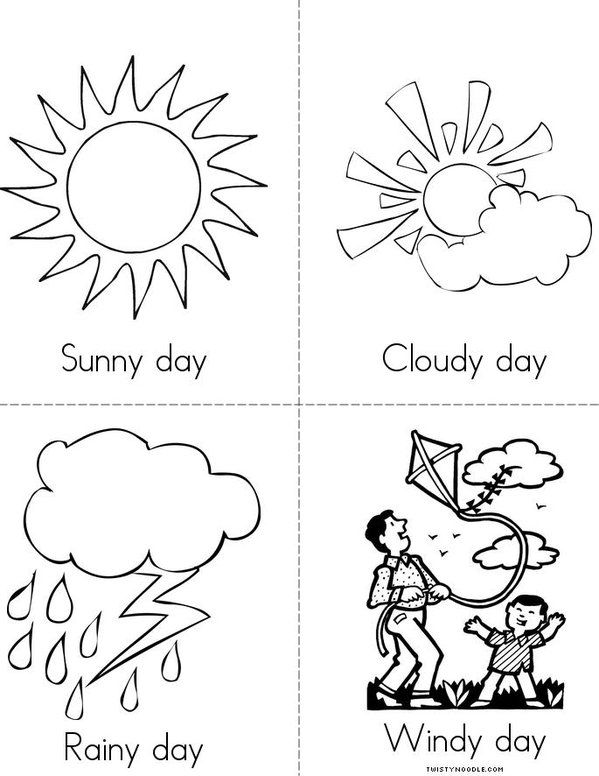 